澳門廉政公署誠信教材顧問小組誠信教案作品名稱：_虎門銷煙____________德育主題*：_守法、公平競爭_________*例如：誠實、守法、廉潔不貪、承擔責任、公平競爭等科目：__語文________教學對象：高中 初中 高小 初小 幼兒 特殊教育實施年級： _小五_________實施日期： _10/10-12/10_________簡介自古以來，貿易與人類的生活密不可分。貿易不但促進了地方的經濟增長，還能在貿易過程中，通過商品交易，把地方特產，輸送到世界各地，讓人們能夠通過富有當地特色的產品，互相了解，互相交流大家的多元文化。我國著名的「一帶一路」便是貿易往來要道，更是中西文化交流要道。我國的陶瓷、綢緞、茶葉……自古以來深受西方社會喜愛，故形成了長期的貿易落差，尤其近代英國，長年從我國的入口量大於出口量，故打開中國貿易市場，一直是他們的目標。然而，我國地大物博，自古以來皆能自給自足，故極少依賴西方的奢侈品，故在貿易領域上，他們都無計可施。一天，英國人發現了我國人們喜歡長壽，有求取仙丹的習慣，故以鴉片包裝為有使人長壽的仙丹，命名為福壽膏，把它放在上層貴族中推銷。結果他們成功了，使時其的社會，由上至下都在吸食鴉片。自此，貿易額成功一百八十度的改變，我國當時大量進口鴉片，使進口量大於往日陶瓷、綢緞、茶葉等的出口量。英國人為了達到有利於自身貿易成長的目標，以此不道德的手法去欺騙我國人民吸食鴉片，嚴重影響國人的生命健康、社會和諧、國家的安全……這完全是不守國際法、不公平的貿易競爭。為此，民族英雄林則徐臨危受命，沒收外國商人的鴉片，禁止進口，挽救國人生命及國家安全，把貿易重新引領返回守法及公平貿易的正道上。本教案的設計目的就是希望學生能通過掌握虎門銷煙的歷史背景，從而理解銷煙的原因及目的，最後能得出貿易活動必須要在守法及公平貿易的正道上才能禮尚往來，而不是以危害別國國人及國家安全為手段去提升自己的利益，毫無誠信、道義。最後，希望學生能借古鑑今，把分析能力遷移到日常生活當中，希望學生能夠明白國家今日的成就來之不易，國家要保持良好的發展勢頭，必須建構於良好的內外部安全環境，我們要當好國家安全的把關人，效法林則徐，把一切「毒品」一一銷毀，除去阻礙中華民族偉大復興的一切障礙，為中國夢的落實而時刻奮鬥。目次簡介	2目次	3壹、教案	4貳、試教評估與反思建議	14一、參考文獻	16二、相關教材	16壹、教案貳、試教評估與反思建議一、試教評估	在這三天的教學當中，老師想不到同學對此主題，會有如此深刻的體會。看來愛國教育、愛國愛澳、家國情懷等教育推廣，在本澳的教育中，成效顯著。在教學中，學生也能表現出較平日高度的興趣，因為這些歷史事情他們還沒有機會接觸，通過本文，算是一次跨科的初探，在探究過程中，也算是順利。最重要的是，學生能通過掌握虎門銷煙的歷史背景，從而理解銷煙的原因及目的，最後能得出貿易活動必須要在守法及公平貿易的正道上才能禮尚往來，而不是以危害別國國人及國家安全為手段去提升自己的利益，毫無誠信、道義的結論。並成功能讓學生借古鑑今，把分析能力遷移到日常生活當中，讓學生能夠明白國家今日的成就來之不易，國家要保持良好的發展勢頭，必須建構於良好的內外部安全環境，我們要當好國家安全的把關人，效法林則徐，把一切「毒品」一一銷毀，除去阻礙中華民族偉大復興的一切障礙，為中國夢的落實而時刻奮鬥的偉大目標。二、反思建議	在過程當中，最精彩部份是教師協作學生進行資料的疏理，把他們的成果有效呈現。反思的是，在以上資料內容中，有談及澳門部份時，我們沒有時間開展另一個探討，沒有把握機會讓學生了解當時澳門的定位，故建議日後有機會加入這些內容去加以完善。叁、參考文獻及相關教材一、參考文獻: kknews.cc/history/z93ymnq.htmlkknews.cc/history/g829ljy.htmlhttps://kknews.cc/history/vvr8lk2.htmlread01.com/azkkLJ5.html二、相關教材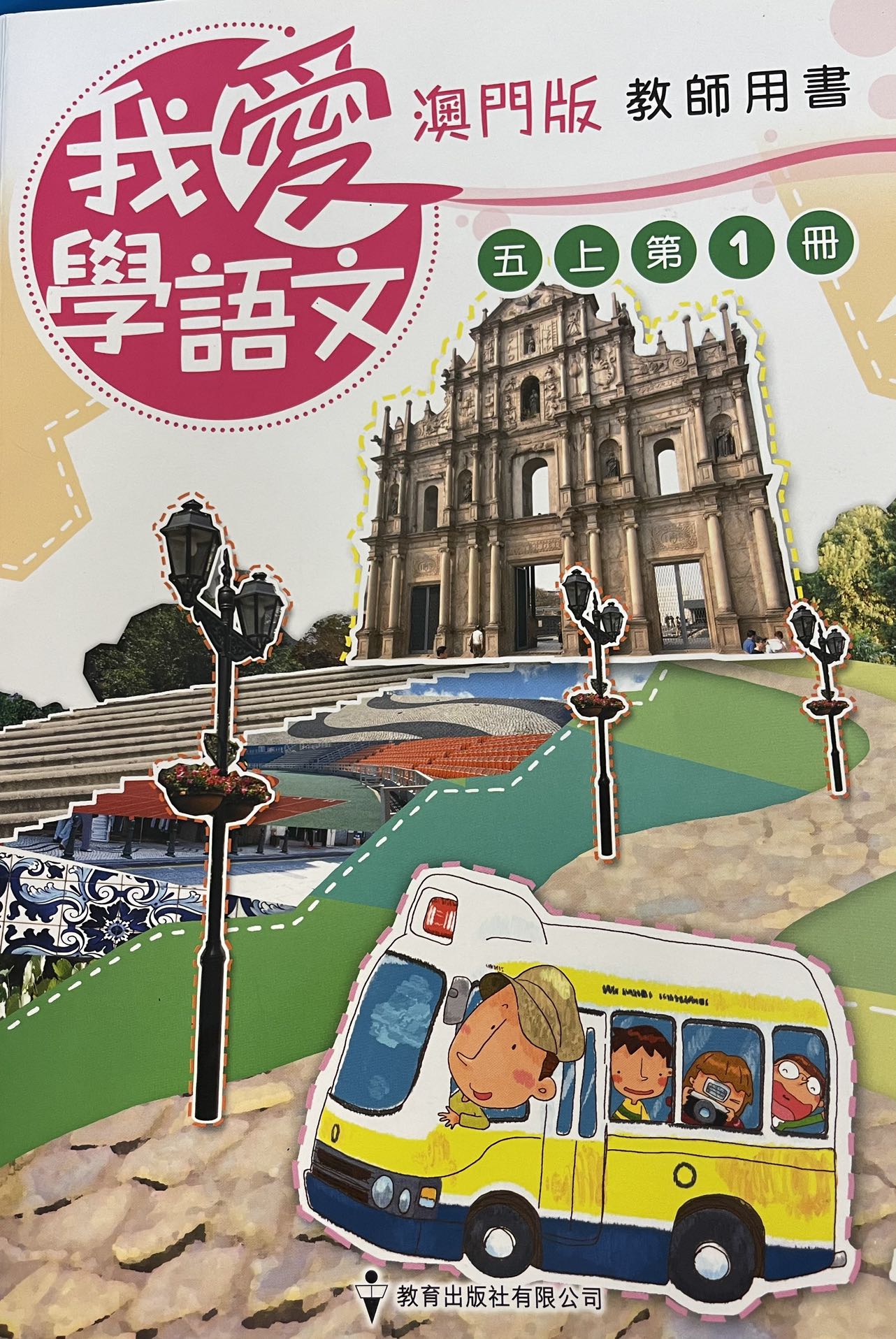 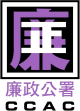   澳 門 特 別 行 政 區   Região Administrativa Especial de Macau  廉 政 公 署  Comissariado contra a Corrupção  澳 門 特 別 行 政 區   Região Administrativa Especial de Macau  廉 政 公 署  Comissariado contra a Corrupção作品名稱虎門銷煙虎門銷煙虎門銷煙德育主題守法、公平競爭每節課時40分鐘節數／總節數1/3科目語文語文實施年級小五實施日期10/1010/10本課名稱《虎門銷煙》《虎門銷煙》《虎門銷煙》《虎門銷煙》教學目標運用「六步閱讀法」（SQ4R）閱讀課文，初步理解課文內容。聯繫上下文和生活經驗，推斷作品中詞句的意思。掌握作品的主要內容。體會作品表達的思想感情。運用「六步閱讀法」（SQ4R）閱讀課文，初步理解課文內容。聯繫上下文和生活經驗，推斷作品中詞句的意思。掌握作品的主要內容。體會作品表達的思想感情。運用「六步閱讀法」（SQ4R）閱讀課文，初步理解課文內容。聯繫上下文和生活經驗，推斷作品中詞句的意思。掌握作品的主要內容。體會作品表達的思想感情。運用「六步閱讀法」（SQ4R）閱讀課文，初步理解課文內容。聯繫上下文和生活經驗，推斷作品中詞句的意思。掌握作品的主要內容。體會作品表達的思想感情。教材教材基力編號基力編號基力編號《我愛學語文澳門版》，教育出版社有限公司，2013。《我愛學語文澳門版》，教育出版社有限公司，2013。D-2-5,D-2-5, D-1-13,D-2-8, D-2-7, C-2-1。D-2-5,D-2-5, D-1-13,D-2-8, D-2-7, C-2-1。D-2-5,D-2-5, D-1-13,D-2-8, D-2-7, C-2-1。教學內容及活動教學內容及活動教材教材時間引入:教師提問：你們記得「六步閱讀法」是甚麼嗎？可以簡單說說「六步」代表甚麼嗎？2.	請學生運用「六步閱讀法」的「概覽」策略，回答課本上第2題。（1）事情發生在甚麼地方？虎門。（2）在這個地方發生甚麼事情？銷煙。（3）「銷」字是甚麼意思？「銷」是除去、解除的意思，這裏是指銷毀、毀掉。（4）「煙」是指甚麼東西？這裏的「煙」是指「大煙」，即鴉片。3.	請學生運用「六步閱讀法」的「提問」策略，用六何法擬六道問題，跟鄰座同學互相問答。初步理解課文內容及重點字詞。1.聽朗讀：教師播課文動畫，請學生留心聆聽，注意字詞的讀音，並把不明白的字詞圈起來。2.初認字詞：裝點、脊梁、咆哮、乾脆3.認讀字詞：水泄不通、威迫、利誘、收繳、轟鳴、心悅誠服。教師請學生個別朗讀，並請其他學生留心聆聽，檢查同學有沒有讀準生字及新詞。4.書寫字詞：分外、壯麗、寬闊、堅持、執行、銷毀、溶解、攪拌、激動、雀躍。5.進一步認識量詞。5.1.請學生看課本第1題的句子，教師提問：（1）甚麼是量詞？量詞是表示人、事物或動作的單位的詞。（2）你認識哪些量詞？可請學生用接龍方式說出量詞，例如：朵、隻、個等。（3）量詞跟數詞「一」組合成「一AA」的形式，表示了甚麼意思？表示「每一」、「逐一」或「多」的意思。（4）「一擔擔」在句子裏的意思是甚麼？句子裏的「一擔擔」就是指把許多生石灰不斷地倒進銷煙池去。5.2.教師請學生完成課本第2題，然後回答問題：（1）哪個量詞是表示事物的單位？一擔。（2）哪個量詞是表示動作的單位？一下。5.3.教師指出，表示事物單位的量詞是「物量詞」；表示動作和行為單位的量詞是「動量詞」。6.認識近義複合詞。6.1.教師請學生先觀察課本第1題的詞語，思考組成詞語的兩個字的含義，並推斷詞義。6.2提問：（1）「古老」一詞裏，「古」和「老」的意思相近嗎？它們都是甚麼意思？相近，兩個字都表示時間久遠，過了一段很長的時間。（2）「觀看」一詞裏，「觀」和「看」的意思相近嗎？它們都是甚麼意思？相近，兩個字都表示用眼去望東西。（3）「寬闊」一詞裏，「寬」和「闊」的意思相近嗎？它們都是甚麼意思？相近，兩個字都表示空間大。（4）「銷毁」一詞裏，「銷」和「毁」的意思相近嗎？它們都是甚麼意思？相近，兩個字都表示把東西毁滅，令它消失。教師跟學生核對課本第1題的答案，並引導學生說出他們的發現。這些詞語都是由兩個意思相近的字組成的近義複合詞。7.複習承接複句：「……先……，再……，然後………。」提問：（1）銷煙過程有多少個步驟？分別是甚麼步驟？三個。分別是向灌了水的銷煙池撒鹽，把收繳來的鴉片拋進池裏，以及把一擔擔生石灰倒下去。（2）句子用了甚麼詞語把這三個步驟連接起來？「先」、「再」、「然後」。（3）這些詞語表達了轉折還是承接的意思？承接。（4）這些詞語在句子裏有甚麼作用？使敍述步驟清晰，層次分明。掌握作品的主要內容。	第1段：敍述事件發生的日期。	第2段：描述熱鬧的場景。	第3段：記述銷煙的盛況。	第4-5段：銷煙完成。	第6段：結尾通過外國人的反應，表達了對林則徐的欣賞、讚歎。總結:今天，我們學習了《虎門銷煙》，通過初步理解課文內容至完全掌握作品的主要內容，深刻地體會作品表達的思想感情。可是，到底為何會有虎門銷煙的歷史事件，促使它發生的時代背景是什麼呢？課文內容並沒有提及，雖然我們暫時沒有歷史科目，但我們也可以帶着這些疑問去進行資料搜索，一層層地解開它的神秘面紗。為此，今天的功課就是要求大家搜集以上資料，明天進行匯報。引入:教師提問：你們記得「六步閱讀法」是甚麼嗎？可以簡單說說「六步」代表甚麼嗎？2.	請學生運用「六步閱讀法」的「概覽」策略，回答課本上第2題。（1）事情發生在甚麼地方？虎門。（2）在這個地方發生甚麼事情？銷煙。（3）「銷」字是甚麼意思？「銷」是除去、解除的意思，這裏是指銷毀、毀掉。（4）「煙」是指甚麼東西？這裏的「煙」是指「大煙」，即鴉片。3.	請學生運用「六步閱讀法」的「提問」策略，用六何法擬六道問題，跟鄰座同學互相問答。初步理解課文內容及重點字詞。1.聽朗讀：教師播課文動畫，請學生留心聆聽，注意字詞的讀音，並把不明白的字詞圈起來。2.初認字詞：裝點、脊梁、咆哮、乾脆3.認讀字詞：水泄不通、威迫、利誘、收繳、轟鳴、心悅誠服。教師請學生個別朗讀，並請其他學生留心聆聽，檢查同學有沒有讀準生字及新詞。4.書寫字詞：分外、壯麗、寬闊、堅持、執行、銷毀、溶解、攪拌、激動、雀躍。5.進一步認識量詞。5.1.請學生看課本第1題的句子，教師提問：（1）甚麼是量詞？量詞是表示人、事物或動作的單位的詞。（2）你認識哪些量詞？可請學生用接龍方式說出量詞，例如：朵、隻、個等。（3）量詞跟數詞「一」組合成「一AA」的形式，表示了甚麼意思？表示「每一」、「逐一」或「多」的意思。（4）「一擔擔」在句子裏的意思是甚麼？句子裏的「一擔擔」就是指把許多生石灰不斷地倒進銷煙池去。5.2.教師請學生完成課本第2題，然後回答問題：（1）哪個量詞是表示事物的單位？一擔。（2）哪個量詞是表示動作的單位？一下。5.3.教師指出，表示事物單位的量詞是「物量詞」；表示動作和行為單位的量詞是「動量詞」。6.認識近義複合詞。6.1.教師請學生先觀察課本第1題的詞語，思考組成詞語的兩個字的含義，並推斷詞義。6.2提問：（1）「古老」一詞裏，「古」和「老」的意思相近嗎？它們都是甚麼意思？相近，兩個字都表示時間久遠，過了一段很長的時間。（2）「觀看」一詞裏，「觀」和「看」的意思相近嗎？它們都是甚麼意思？相近，兩個字都表示用眼去望東西。（3）「寬闊」一詞裏，「寬」和「闊」的意思相近嗎？它們都是甚麼意思？相近，兩個字都表示空間大。（4）「銷毁」一詞裏，「銷」和「毁」的意思相近嗎？它們都是甚麼意思？相近，兩個字都表示把東西毁滅，令它消失。教師跟學生核對課本第1題的答案，並引導學生說出他們的發現。這些詞語都是由兩個意思相近的字組成的近義複合詞。7.複習承接複句：「……先……，再……，然後………。」提問：（1）銷煙過程有多少個步驟？分別是甚麼步驟？三個。分別是向灌了水的銷煙池撒鹽，把收繳來的鴉片拋進池裏，以及把一擔擔生石灰倒下去。（2）句子用了甚麼詞語把這三個步驟連接起來？「先」、「再」、「然後」。（3）這些詞語表達了轉折還是承接的意思？承接。（4）這些詞語在句子裏有甚麼作用？使敍述步驟清晰，層次分明。掌握作品的主要內容。	第1段：敍述事件發生的日期。	第2段：描述熱鬧的場景。	第3段：記述銷煙的盛況。	第4-5段：銷煙完成。	第6段：結尾通過外國人的反應，表達了對林則徐的欣賞、讚歎。總結:今天，我們學習了《虎門銷煙》，通過初步理解課文內容至完全掌握作品的主要內容，深刻地體會作品表達的思想感情。可是，到底為何會有虎門銷煙的歷史事件，促使它發生的時代背景是什麼呢？課文內容並沒有提及，雖然我們暫時沒有歷史科目，但我們也可以帶着這些疑問去進行資料搜索，一層層地解開它的神秘面紗。為此，今天的功課就是要求大家搜集以上資料，明天進行匯報。PPT及課本PPT、課本、動畫PPT及課本PPTPPT及課本PPT、課本、動畫PPT及課本PPT0-1010-3030-3939-402/3科目語文語文實施年級小五實施日期11/1011/10本課名稱守法及公平競爭的重要性守法及公平競爭的重要性守法及公平競爭的重要性守法及公平競爭的重要性教學目標1.認識我國重要的歷史事件。2.認識我國的歷史人物林則徐。3.聯繫生活經驗及已有知識以構思話語。4.理解和分析課文內容，明白當中的教訓，學習評價歷史事件。5主動參與討論，敢於說出自己的意見。6.尊重他人發言，容納不同的意見。1.認識我國重要的歷史事件。2.認識我國的歷史人物林則徐。3.聯繫生活經驗及已有知識以構思話語。4.理解和分析課文內容，明白當中的教訓，學習評價歷史事件。5主動參與討論，敢於說出自己的意見。6.尊重他人發言，容納不同的意見。1.認識我國重要的歷史事件。2.認識我國的歷史人物林則徐。3.聯繫生活經驗及已有知識以構思話語。4.理解和分析課文內容，明白當中的教訓，學習評價歷史事件。5主動參與討論，敢於說出自己的意見。6.尊重他人發言，容納不同的意見。1.認識我國重要的歷史事件。2.認識我國的歷史人物林則徐。3.聯繫生活經驗及已有知識以構思話語。4.理解和分析課文內容，明白當中的教訓，學習評價歷史事件。5主動參與討論，敢於說出自己的意見。6.尊重他人發言，容納不同的意見。教材教材基力編號基力編號基力編號《我愛學語文澳門版》，教育出版社有限公司，2013。《我愛學語文澳門版》，教育出版社有限公司，2013。D-2-8D-2-8D-2-8教學內容及活動教學內容及活動教材教材時間一.引入:邀請學生匯報昨天搜集到的資料。   教師小結:從大家的匯報中，知道大家的準備相當充足，可是，你一言我一語的，無助有序地把真相呈現，為此，老師一會兒以精準的點對點提問，希望同學針對問題，以手上資料作補充加以回答。二. 思考與討論:1.為何要進行銷煙？林則徐禁煙之前，鴉片貿易已經非常的發達，上到貴族下到平民百姓，都有吸食鴉片的情況，大家對這種毒品的認知不足，導致很多人吸食之後上癮，導致了很多人家破人亡，社會勞動力減弱等等後果，大量的錢財被拿去購買，外國的貿易公司獲利很多，如果任這種情況繼續惡化下去的話，那危害會越來越大，影響到各個方面，面臨著國破家亡的局面。2.為什麼上至貴族下至平民，人們都對這種毒品的認知不足?因為西方貿易商把它包裝為「福壽膏」，皇帝、親王、貝勒、皇后、公主、太監、高級官僚、高級文人都孜孜不倦地吸食「福壽膏」即鴉片，鴉片成為上流社會的時尚。實際上，鴉片最具備凡勃倫所說的那種用於炫耀性消費的奢侈品的特點。它是宮中御用品，連皇帝都用它，因此是高貴的象徵;它極其昂貴，遠渡重洋而來，因此是財富的象徵;吸食它需要充足的閒暇功夫，只有不為生計奔忙的有閒階級，才能優哉游哉地躺下來吸食，因此是悠閒的高品質生活的象徵;高級官僚和文人雅好一起吞雲吐霧，更是風流的象徵。因此，吸食鴉片成為上流社會樂此不疲的雅事。但意想不到的事情是，上流社會的雅事，逐漸就被附庸風雅追逐時尚的中下階層的人所模仿複製，擴散到了整個社會。一般來說，歷史上皇帝用的東西別人不能僭越，上流社會的用品下層社會也無權享用。為了達到這個目的，國家通過法律禁止以下越上;國家也通過壟斷奢侈品的生產而排除下層社會的僭越。但是，這些措施在清朝已難奏效。國內雖然專制主義達到頂點，但是國際上資本主義蓬勃發展，國內追逐鴉片時尚的信息被追逐利潤的國際鴉片販子捕捉，他們大量走私鴉片，因而價格不斷降低，致使底層販夫走卒都可以吸兩口，體驗一下上流社會趨之若鶩的富貴口味。
3.為什麼外來貿易商要把它銷往我國，難道他們沒有更好的物品嗎？簡單的來說，就是英國特別需要中國的商品，但中國卻對英國的工業產品不感興趣，因此，中英兩國間的貿易出現了落差，英國一直思考及找尋中國喜歡的貨物對其進行傾銷，最終發現鴉片的功效最受國人歡迎，便開始了大量不守法、不道德、不公平的貿易行為。有違社會道德價值，嚴重遺反人類應有的尊嚴，為了利潤，把我國國運及人命推向了深淵，使我國正式進入黑暗的近代展史。4.林則徐是誰?他是在什麼情況下臨危受命的?清王朝舉國受煙毒泛濫，吸食鴉片人口突破兩百萬人的糟心國情下，臨危受命的欽差大臣林則徐，帶著「若鴉片一日未絕，本大臣一日不回」的豪邁誓言，在廣東掀起鐵腕禁煙風暴。不到三個月時間，就叫英美煙販乖乖認輸，一口氣收繳二百多萬斤鴉片。然後從是年6月3日起，在東莞虎門海灘，上演震撼的「虎門銷煙」壯舉，歷經二十三天艱苦勞動，將這害人的鴉片銷毀殆盡。這一番禁煙大場面，不但是深遠影響中國近代史的大事，更是人類近代禁毒史上的空前範例。1987年6月，聯合國卻以一種方式，證明了「虎門銷煙」超越國界的價值——虎門銷煙結束後的第二天，即公曆6月26日，被定為「世界禁毒日」。5.為甚麼林則徐把銷煙的儀式辦得那麼盛大？因為林則徐想全國人都知道他銷煙的決心。6.百姓支持銷煙嗎？從課文中哪裏可以知道？百姓十分支持銷煙。一大早就有從各地聞訊趕來的男男女女、老老少少，他們把虎門海灘擠得水泄不通。另外，鴉片銷毀後，在場觀看的老百姓都激動、雀躍，歡呼聲響徹虎門上空。7.為甚麼鴉片銷毀後，老百姓都歡呼起來？因為老百姓都知道鴉片的禍害，對鴉片恨之入骨。8.鴉片對健康會造成甚麼影響？長期或過量服用鴉片作藥物，會造成對藥物的依賴；如作為毒品吸食，會永久性損害人體，甚至造成死亡。9.作者在第5段用了「整整」、「二十三天」、「二百多萬斤」這些字眼，這樣寫有甚麼作用？這樣描述反映了收繳到的鴉片數量極多，可以讓讀者想像當時毒害的情況，也突出銷煙的巨大成效。10.看到嚴謹的銷煙過程，民眾和外國商人各有甚麼感想？你對銷煙的做法又有甚麼感想？民眾感到十分激動和雀躍，而外國商人則感到心悅誠服。/後半部分學生自由作答。例如：當時毒品對中國人的禍害很深；毒品害人，我們要遠離毒品。11.你認為本節課守法與公平競爭與課文有何關係?如果英國人願意守法便不會把鴉片銷往我國。如果英國人願意接受公平競爭，理應向我國傾銷更具代表性的物品，吸引我國人民選購，而不是行歪路，以毒品打破公平競爭的法則，為了利益傷害人命。三. 總結:(1)「虎門銷煙」大致遏制了鴉片在中國的氾濫，在民間產生了積極的影響。而且，這次禁煙運動大大增加了中國廣大民眾對鴉片禍害的認識，讓人們看清楚英國向中國販賣鴉片的本質，喚醒了他們的愛國意識。（2）經過這次事件，禁煙的林則徐被人們尊為民族英雄，其清廉、剛正不阿的品質也為後人傳頌。但是，「虎門銷煙」也加速了英國對中國的侵略，因為禁煙運動直接損害了英國的利益，英國政府很快便決定對中國發動蓄謀已久的侵略戰爭，「虎門銷煙」也成為外國列強向中國發動戰爭的導火線。四.作業:回家找一找「虎門銷煙」引發英國對國發動蓄謀已久的侵略戰爭細節，明天進行匯報。一.引入:邀請學生匯報昨天搜集到的資料。   教師小結:從大家的匯報中，知道大家的準備相當充足，可是，你一言我一語的，無助有序地把真相呈現，為此，老師一會兒以精準的點對點提問，希望同學針對問題，以手上資料作補充加以回答。二. 思考與討論:1.為何要進行銷煙？林則徐禁煙之前，鴉片貿易已經非常的發達，上到貴族下到平民百姓，都有吸食鴉片的情況，大家對這種毒品的認知不足，導致很多人吸食之後上癮，導致了很多人家破人亡，社會勞動力減弱等等後果，大量的錢財被拿去購買，外國的貿易公司獲利很多，如果任這種情況繼續惡化下去的話，那危害會越來越大，影響到各個方面，面臨著國破家亡的局面。2.為什麼上至貴族下至平民，人們都對這種毒品的認知不足?因為西方貿易商把它包裝為「福壽膏」，皇帝、親王、貝勒、皇后、公主、太監、高級官僚、高級文人都孜孜不倦地吸食「福壽膏」即鴉片，鴉片成為上流社會的時尚。實際上，鴉片最具備凡勃倫所說的那種用於炫耀性消費的奢侈品的特點。它是宮中御用品，連皇帝都用它，因此是高貴的象徵;它極其昂貴，遠渡重洋而來，因此是財富的象徵;吸食它需要充足的閒暇功夫，只有不為生計奔忙的有閒階級，才能優哉游哉地躺下來吸食，因此是悠閒的高品質生活的象徵;高級官僚和文人雅好一起吞雲吐霧，更是風流的象徵。因此，吸食鴉片成為上流社會樂此不疲的雅事。但意想不到的事情是，上流社會的雅事，逐漸就被附庸風雅追逐時尚的中下階層的人所模仿複製，擴散到了整個社會。一般來說，歷史上皇帝用的東西別人不能僭越，上流社會的用品下層社會也無權享用。為了達到這個目的，國家通過法律禁止以下越上;國家也通過壟斷奢侈品的生產而排除下層社會的僭越。但是，這些措施在清朝已難奏效。國內雖然專制主義達到頂點，但是國際上資本主義蓬勃發展，國內追逐鴉片時尚的信息被追逐利潤的國際鴉片販子捕捉，他們大量走私鴉片，因而價格不斷降低，致使底層販夫走卒都可以吸兩口，體驗一下上流社會趨之若鶩的富貴口味。
3.為什麼外來貿易商要把它銷往我國，難道他們沒有更好的物品嗎？簡單的來說，就是英國特別需要中國的商品，但中國卻對英國的工業產品不感興趣，因此，中英兩國間的貿易出現了落差，英國一直思考及找尋中國喜歡的貨物對其進行傾銷，最終發現鴉片的功效最受國人歡迎，便開始了大量不守法、不道德、不公平的貿易行為。有違社會道德價值，嚴重遺反人類應有的尊嚴，為了利潤，把我國國運及人命推向了深淵，使我國正式進入黑暗的近代展史。4.林則徐是誰?他是在什麼情況下臨危受命的?清王朝舉國受煙毒泛濫，吸食鴉片人口突破兩百萬人的糟心國情下，臨危受命的欽差大臣林則徐，帶著「若鴉片一日未絕，本大臣一日不回」的豪邁誓言，在廣東掀起鐵腕禁煙風暴。不到三個月時間，就叫英美煙販乖乖認輸，一口氣收繳二百多萬斤鴉片。然後從是年6月3日起，在東莞虎門海灘，上演震撼的「虎門銷煙」壯舉，歷經二十三天艱苦勞動，將這害人的鴉片銷毀殆盡。這一番禁煙大場面，不但是深遠影響中國近代史的大事，更是人類近代禁毒史上的空前範例。1987年6月，聯合國卻以一種方式，證明了「虎門銷煙」超越國界的價值——虎門銷煙結束後的第二天，即公曆6月26日，被定為「世界禁毒日」。5.為甚麼林則徐把銷煙的儀式辦得那麼盛大？因為林則徐想全國人都知道他銷煙的決心。6.百姓支持銷煙嗎？從課文中哪裏可以知道？百姓十分支持銷煙。一大早就有從各地聞訊趕來的男男女女、老老少少，他們把虎門海灘擠得水泄不通。另外，鴉片銷毀後，在場觀看的老百姓都激動、雀躍，歡呼聲響徹虎門上空。7.為甚麼鴉片銷毀後，老百姓都歡呼起來？因為老百姓都知道鴉片的禍害，對鴉片恨之入骨。8.鴉片對健康會造成甚麼影響？長期或過量服用鴉片作藥物，會造成對藥物的依賴；如作為毒品吸食，會永久性損害人體，甚至造成死亡。9.作者在第5段用了「整整」、「二十三天」、「二百多萬斤」這些字眼，這樣寫有甚麼作用？這樣描述反映了收繳到的鴉片數量極多，可以讓讀者想像當時毒害的情況，也突出銷煙的巨大成效。10.看到嚴謹的銷煙過程，民眾和外國商人各有甚麼感想？你對銷煙的做法又有甚麼感想？民眾感到十分激動和雀躍，而外國商人則感到心悅誠服。/後半部分學生自由作答。例如：當時毒品對中國人的禍害很深；毒品害人，我們要遠離毒品。11.你認為本節課守法與公平競爭與課文有何關係?如果英國人願意守法便不會把鴉片銷往我國。如果英國人願意接受公平競爭，理應向我國傾銷更具代表性的物品，吸引我國人民選購，而不是行歪路，以毒品打破公平競爭的法則，為了利益傷害人命。三. 總結:(1)「虎門銷煙」大致遏制了鴉片在中國的氾濫，在民間產生了積極的影響。而且，這次禁煙運動大大增加了中國廣大民眾對鴉片禍害的認識，讓人們看清楚英國向中國販賣鴉片的本質，喚醒了他們的愛國意識。（2）經過這次事件，禁煙的林則徐被人們尊為民族英雄，其清廉、剛正不阿的品質也為後人傳頌。但是，「虎門銷煙」也加速了英國對中國的侵略，因為禁煙運動直接損害了英國的利益，英國政府很快便決定對中國發動蓄謀已久的侵略戰爭，「虎門銷煙」也成為外國列強向中國發動戰爭的導火線。四.作業:回家找一找「虎門銷煙」引發英國對國發動蓄謀已久的侵略戰爭細節，明天進行匯報。PPTPPTPPTPPTPPTPPT0-1010-3535-3939-40節數／總節數3/3科目語文語文實施年級小五實施日期12/1012/10本課名稱虎門銷煙與國家安全帶來的反思和啟示虎門銷煙與國家安全帶來的反思和啟示虎門銷煙與國家安全帶來的反思和啟示虎門銷煙與國家安全帶來的反思和啟示教學目標閱讀鴉片戰爭的歷史故事，認識歷史人物。從歷史事件中，訓練批判性思考能力。反思歷史事件帶出的信息，吸取教訓，明白國家安全的重要性，守護好我們的家園及前人努力下的成果。閱讀鴉片戰爭的歷史故事，認識歷史人物。從歷史事件中，訓練批判性思考能力。反思歷史事件帶出的信息，吸取教訓，明白國家安全的重要性，守護好我們的家園及前人努力下的成果。閱讀鴉片戰爭的歷史故事，認識歷史人物。從歷史事件中，訓練批判性思考能力。反思歷史事件帶出的信息，吸取教訓，明白國家安全的重要性，守護好我們的家園及前人努力下的成果。閱讀鴉片戰爭的歷史故事，認識歷史人物。從歷史事件中，訓練批判性思考能力。反思歷史事件帶出的信息，吸取教訓，明白國家安全的重要性，守護好我們的家園及前人努力下的成果。教材教材基力編號基力編號基力編號《我愛學語文澳門版》，教育出版社有限公司，2013。《我愛學語文澳門版》，教育出版社有限公司，2013。E-1-1E-2-14E-1-1E-2-14E-1-1E-2-14教學內容及活動教學內容及活動教材教材時間一.引入:邀請學生匯報昨天搜集到的資料。教師小結: 從大家的匯報中，知道大家的準備相當充足，可是，大家的時間點、則重點有點不一，為此，老師為大家疏理一下，請看以下內容。二.鴉片戰爭的開端及影響。1.中國的禁煙措施，遭遇英國政府的強烈反應。道光二十年夏，由四十八艘艦船和四千餘名官兵組成的英國遠征軍封鎖了廣州珠江口，鴉片戰爭爆發。在林則徐的部署下，廣州軍民嚴陣以待。英軍無隙可乘，逐北犯廈門，也未得逞。又進犯並攻陷浙江定海，繼而又前往天津海口，將英國外交大臣的照會送交直隸總督琦善，琦善受命前往天津虎門口外的穿鼻，與英軍統帥談判，議定草約，稱為《穿鼻草約》。中國割讓香港，賠款六百萬圓，英國歸還定海，兩國國交平行等。2.清政府大為震怒，於是清政府於道光二十一年一月對英宣戰，並派皇侄奕山為靖逆將軍，率兵赴廣東作戰。次月，英軍攻佔虎門砲台，廣東水師提督關天培戰死。琦善被鎖拿入京問罪。同年四月，廣州城郊三元里發生民眾自發抗擊英國侵略者的鬥爭，顯示了中國人民反抗外來入侵的勇氣。3.同年夏秋，英軍繼續擴大戰火，先後攻陷福建廈門，浙江定海，鎮海和寧波。皇侄奕經奉命赴浙江主持軍務，連遭挫敗，逃至杭州。道光二十二年，應軍攻陷吳淞口砲台，守將陳化成戰死。之後，英軍一度侵占上海，寶山，又闖入長江，攻陷鎮江，切斷京杭大運河南北交通，繼而直抵江南重鎮---南京城下。同年七月二十四日，清政府在英軍的砲口下，被迫簽定了喪權辱國的《南京條約》。這是清政府第一份不平等條約，嚴重損害中國的主權。他規定中國割讓香港，賠償二千一百萬銀元，廣州，廈門，福州，寧波，上海五個口岸城市對外通商，此外英國還享有協定關稅，領事裁判權和片面最優惠國待遇等特權。4.美國，法國隨之也接蹱而至，先後脅迫清朝政府與他們簽訂了不平等條約。道光二十九年，葡萄牙驅逐中國在澳門的官吏，停付租金，公然強佔了澳門。5.鴉片戰爭的結果是使中華帝國關閉自守五千年的古老大門，從此被英國的尖兵利炮打開。從此再也不能復合，美國總統泰勒隨即派全權大使乘軍艦到廣州，清政府已成驚弓之鳥，急忙跟他簽訂《望厦條約》。6.法國軍艦開到廣州海面示威，宣稱將北上攻擊舟山群島，道光帝連忙跟他簽了《黃埔條約》。7.幾個中國人聽都沒聽過的西方國家葡萄牙，西班牙，比利時，普魯士（德國），奧匈帝國，義大利，荷蘭，丹麥，瑞典等等，「一些中國曾經聽說過，或從沒有聽說過的彈丸小國，在過去就是前來進貢也不夠資格的，現在排隊而來。」（柏楊的《中國人史綱》下卷）他們一一和中國簽訂了條約，而且均享有和《南京條約》中英國人一樣享有的特權。中華帝國頓時陷入半殖民地狀態。五千年來，從未受此侮辱。三.閱讀了這些資料後，身為炎黃子孫，你有何啟示。學生自由作答。例如：今日新中國強大起來，來之不易，要好好守成，再創高峰。四. 虎門銷煙與國家安全帶來的反思和啟示。你認為虎門銷煙是戰爭的導火線嗎？如果是，假如你是林則徐，讓你來多一次的話，你還會銷煙嗎？林則徐嚴禁鴉片是必須的。因為英國輸入的鴉片，不僅造成了中國大量白銀的流失，也給中國人民的身心健康造成了極大的危害。如果不禁止鴉片，不等別人來打，自己都已經由內而外的垮了。而虎門銷煙實際上就是為了威震向中國輸入鴉片的英國商人，表示了中華民族堅決抵抗外族侵略的決心。英國一直想要中國的資源和市場，發動戰爭是必定會出現的事情，英國發動戰爭，只是順勢而為。五. 我國現時有沒有面臨國家安全的問題，如有，古今有何差別?學生自由作答。例如：有，近日新聞，我們時發現美國向我國發起貿易戰，他們不守國際貿易法，產生不公平競爭，損害我國利益，時刻支持反華力量，支助反華份子分列祖國，幸今時不同往日，我國在黨的帶領下，已經走出黑暗的歷史時期，所以我們年輕一代要珍惜今日新中國強大起來的成果，明白成果來之不易，我們要好好守成，再創高峰。六.面對世界形勢多變，我們應如何守護國安?學生自由作答。例如：只要凡事守法、尊重公平競爭，便可理直氣壯，不用屈服於西方列強的無理取鬧，讓他們意識到中國已經再次強大起來，再不是無能的清王朝時期。七.總結:一連三日，我們通過理解課文，從而探討了前因及後果，得出了守法及公平競爭的重要性，此重要性不止於影響貿易來往，更嚴重的是可以直接影響一個國家的安危，為此，今天起，我們要守護國家，先要從個人的守法出發，凡事以公平原則去進行競爭，樹立新中國下，炎黃子孫的新時代形象。一.引入:邀請學生匯報昨天搜集到的資料。教師小結: 從大家的匯報中，知道大家的準備相當充足，可是，大家的時間點、則重點有點不一，為此，老師為大家疏理一下，請看以下內容。二.鴉片戰爭的開端及影響。1.中國的禁煙措施，遭遇英國政府的強烈反應。道光二十年夏，由四十八艘艦船和四千餘名官兵組成的英國遠征軍封鎖了廣州珠江口，鴉片戰爭爆發。在林則徐的部署下，廣州軍民嚴陣以待。英軍無隙可乘，逐北犯廈門，也未得逞。又進犯並攻陷浙江定海，繼而又前往天津海口，將英國外交大臣的照會送交直隸總督琦善，琦善受命前往天津虎門口外的穿鼻，與英軍統帥談判，議定草約，稱為《穿鼻草約》。中國割讓香港，賠款六百萬圓，英國歸還定海，兩國國交平行等。2.清政府大為震怒，於是清政府於道光二十一年一月對英宣戰，並派皇侄奕山為靖逆將軍，率兵赴廣東作戰。次月，英軍攻佔虎門砲台，廣東水師提督關天培戰死。琦善被鎖拿入京問罪。同年四月，廣州城郊三元里發生民眾自發抗擊英國侵略者的鬥爭，顯示了中國人民反抗外來入侵的勇氣。3.同年夏秋，英軍繼續擴大戰火，先後攻陷福建廈門，浙江定海，鎮海和寧波。皇侄奕經奉命赴浙江主持軍務，連遭挫敗，逃至杭州。道光二十二年，應軍攻陷吳淞口砲台，守將陳化成戰死。之後，英軍一度侵占上海，寶山，又闖入長江，攻陷鎮江，切斷京杭大運河南北交通，繼而直抵江南重鎮---南京城下。同年七月二十四日，清政府在英軍的砲口下，被迫簽定了喪權辱國的《南京條約》。這是清政府第一份不平等條約，嚴重損害中國的主權。他規定中國割讓香港，賠償二千一百萬銀元，廣州，廈門，福州，寧波，上海五個口岸城市對外通商，此外英國還享有協定關稅，領事裁判權和片面最優惠國待遇等特權。4.美國，法國隨之也接蹱而至，先後脅迫清朝政府與他們簽訂了不平等條約。道光二十九年，葡萄牙驅逐中國在澳門的官吏，停付租金，公然強佔了澳門。5.鴉片戰爭的結果是使中華帝國關閉自守五千年的古老大門，從此被英國的尖兵利炮打開。從此再也不能復合，美國總統泰勒隨即派全權大使乘軍艦到廣州，清政府已成驚弓之鳥，急忙跟他簽訂《望厦條約》。6.法國軍艦開到廣州海面示威，宣稱將北上攻擊舟山群島，道光帝連忙跟他簽了《黃埔條約》。7.幾個中國人聽都沒聽過的西方國家葡萄牙，西班牙，比利時，普魯士（德國），奧匈帝國，義大利，荷蘭，丹麥，瑞典等等，「一些中國曾經聽說過，或從沒有聽說過的彈丸小國，在過去就是前來進貢也不夠資格的，現在排隊而來。」（柏楊的《中國人史綱》下卷）他們一一和中國簽訂了條約，而且均享有和《南京條約》中英國人一樣享有的特權。中華帝國頓時陷入半殖民地狀態。五千年來，從未受此侮辱。三.閱讀了這些資料後，身為炎黃子孫，你有何啟示。學生自由作答。例如：今日新中國強大起來，來之不易，要好好守成，再創高峰。四. 虎門銷煙與國家安全帶來的反思和啟示。你認為虎門銷煙是戰爭的導火線嗎？如果是，假如你是林則徐，讓你來多一次的話，你還會銷煙嗎？林則徐嚴禁鴉片是必須的。因為英國輸入的鴉片，不僅造成了中國大量白銀的流失，也給中國人民的身心健康造成了極大的危害。如果不禁止鴉片，不等別人來打，自己都已經由內而外的垮了。而虎門銷煙實際上就是為了威震向中國輸入鴉片的英國商人，表示了中華民族堅決抵抗外族侵略的決心。英國一直想要中國的資源和市場，發動戰爭是必定會出現的事情，英國發動戰爭，只是順勢而為。五. 我國現時有沒有面臨國家安全的問題，如有，古今有何差別?學生自由作答。例如：有，近日新聞，我們時發現美國向我國發起貿易戰，他們不守國際貿易法，產生不公平競爭，損害我國利益，時刻支持反華力量，支助反華份子分列祖國，幸今時不同往日，我國在黨的帶領下，已經走出黑暗的歷史時期，所以我們年輕一代要珍惜今日新中國強大起來的成果，明白成果來之不易，我們要好好守成，再創高峰。六.面對世界形勢多變，我們應如何守護國安?學生自由作答。例如：只要凡事守法、尊重公平競爭，便可理直氣壯，不用屈服於西方列強的無理取鬧，讓他們意識到中國已經再次強大起來，再不是無能的清王朝時期。七.總結:一連三日，我們通過理解課文，從而探討了前因及後果，得出了守法及公平競爭的重要性，此重要性不止於影響貿易來往，更嚴重的是可以直接影響一個國家的安危，為此，今天起，我們要守護國家，先要從個人的守法出發，凡事以公平原則去進行競爭，樹立新中國下，炎黃子孫的新時代形象。PPTPPTPPTPPTPPTPPTPPTPPTPPTPPT0-1010-2525-2828-3131-3434-3737-40